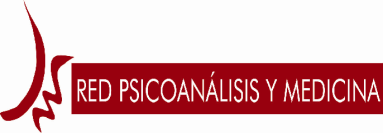 TENEMOS QUE HABLAR: Hablar ¿es perder el tiempo?Boletín de inscripciónNombre y Apellidos Si es la primera vez que participa en una actividad de la Red, cumplimente las siguientes informaciones por favor:CiudadE-mail Teléfono de contacto Profesión Institución en la que trabaja ¿A través de qué persona o medio ha recibido  la información de este encuentro?¿Desea recibir información de la Red Psicoanálisis y Medicina?Lugar: Vil·la Florida – C/Muntaner, 544 - BarcelonaFecha: sábado 07 de marzo de 2020 de 11 a 13  h. Colaboración en los gastos 15 € ASOCIACION POROS ES81 2100 0900 9002 1134 4331 Enviar este boletín de inscripción junto con el comprobante de ingreso a info@redpsicoanalisisymedicina.org